FAKTURA – Skjema for refusjon av reiseutgifter for studenter i praksis, Fakultet for samfunnsvitenskapDette gjelder for studenter i praksis som har hatt høyere reiseutgifter enn vanlige kostnader for å reise til studiestedet. Prosedyre/framgangsmåte:Studentene fyller ut den nederste tabellen og sender så skjemaet og vedlegg i word-format til sin studiekonsulent ved fakultetet.Studiekonsulenten sjekker/godkjenner det innsendte skjemaet og at vedleggene er med, og sender skjemaet og vedlegg i word-format til samsa@oslomet.no.Sam Aboalol (eller den som fungerer ved fravær) fyller ut den første tabellen og sender den og vedlegg i pdf-format til regnskap@oslomet.no.Sam Aboalol (eller den som fungerer ved fravær) fyller ut tabellen nedenfor, og sender skjema og vedlegg (i PDF-format) videre til regnskap@oslomet.no. Fylles ut av studenten:Send utfylt skjema med vedlegg i WORD-format til din studiekonsulent på fakultetet.Lev.nr.: (La stå blankt hvis ny lev.)Bestillingsnummer: (4-sifret bestillingskode)Fakturanummer: (må være noe unikt for den enkelte refusjon, f.eks: Refusjon reise Bergen 14.05.20 – Ola Olsen, eller et passende referansenummer. Dette må fylles ut for å lese inn skjemaet elektronisk.)Fakturadato:Forfallsdato:Etternavn:	Etternavn:	Fornavn og mellomnavn:Fornavn og mellomnavn:Fornavn og mellomnavn:Fornavn og mellomnavn:Semesteradresse:
Semesteradresse:
Postnr.:
Poststed:Poststed:Poststed:Studium:Emnekode:Studentnr.Kontonr. (11 siffer):Kontonr. (11 siffer):Kontonr. (11 siffer):Praksissted:Praksissted:Praksisperiode (fra — til):Praksisperiode (fra — til):Praksisperiode (fra — til):Praksisperiode (fra — til):Reise fra:Reise fra:Reise til:Reise til:Reise til:Reise til:Du kan søke refusjon av reiseutgifter for 1 -ett- alternativ. Fyll ut alternativet som er aktuelt for deg.Du kan søke refusjon av reiseutgifter for 1 -ett- alternativ. Fyll ut alternativet som er aktuelt for deg.Du kan søke refusjon av reiseutgifter for 1 -ett- alternativ. Fyll ut alternativet som er aktuelt for deg.Du kan søke refusjon av reiseutgifter for 1 -ett- alternativ. Fyll ut alternativet som er aktuelt for deg.Du kan søke refusjon av reiseutgifter for 1 -ett- alternativ. Fyll ut alternativet som er aktuelt for deg.Du kan søke refusjon av reiseutgifter for 1 -ett- alternativ. Fyll ut alternativet som er aktuelt for deg.Jeg har økte reiseutgifter i forbindelse med praksis: 

Reiseutgifter                                                           kr 
- Egenandel = pris månedskort Ruter, sone 1)      kr 
= Dette kan jeg søke refundert                               kr 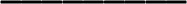 Jeg har økte reiseutgifter i forbindelse med praksis: 

Reiseutgifter                                                           kr 
- Egenandel = pris månedskort Ruter, sone 1)      kr 
= Dette kan jeg søke refundert                               kr Jeg har økte reiseutgifter i forbindelse med praksis: 

Reiseutgifter                                                           kr 
- Egenandel = pris månedskort Ruter, sone 1)      kr 
= Dette kan jeg søke refundert                               kr Jeg har økte reiseutgifter i forbindelse med praksis: 

Reiseutgifter                                                           kr 
- Egenandel = pris månedskort Ruter, sone 1)      kr 
= Dette kan jeg søke refundert                               kr Jeg har økte reiseutgifter i forbindelse med praksis: 

Reiseutgifter                                                           kr 
- Egenandel = pris månedskort Ruter, sone 1)      kr 
= Dette kan jeg søke refundert                               kr Jeg har økte reiseutgifter i forbindelse med praksis: 

Reiseutgifter                                                           kr 
- Egenandel = pris månedskort Ruter, sone 1)      kr 
= Dette kan jeg søke refundert                               kr Jeg har benyttet bil i praksisperioden:Bilkjøring skal være godkjent av din praksiskonsulent/studiekonsulent på forhånd. Reisekostnader: antall kilometer _________ * kr 1,50        kr 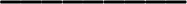 Bompenger                                                                          kr              - Egenandel = pris månedskort Ruter, sone 1)                   kr 
             = Dette kan jeg søke refundert                                            kr Jeg har benyttet bil i praksisperioden:Bilkjøring skal være godkjent av din praksiskonsulent/studiekonsulent på forhånd. Reisekostnader: antall kilometer _________ * kr 1,50        kr Bompenger                                                                          kr              - Egenandel = pris månedskort Ruter, sone 1)                   kr 
             = Dette kan jeg søke refundert                                            kr Jeg har benyttet bil i praksisperioden:Bilkjøring skal være godkjent av din praksiskonsulent/studiekonsulent på forhånd. Reisekostnader: antall kilometer _________ * kr 1,50        kr Bompenger                                                                          kr              - Egenandel = pris månedskort Ruter, sone 1)                   kr 
             = Dette kan jeg søke refundert                                            kr Jeg har benyttet bil i praksisperioden:Bilkjøring skal være godkjent av din praksiskonsulent/studiekonsulent på forhånd. Reisekostnader: antall kilometer _________ * kr 1,50        kr Bompenger                                                                          kr              - Egenandel = pris månedskort Ruter, sone 1)                   kr 
             = Dette kan jeg søke refundert                                            kr Jeg har benyttet bil i praksisperioden:Bilkjøring skal være godkjent av din praksiskonsulent/studiekonsulent på forhånd. Reisekostnader: antall kilometer _________ * kr 1,50        kr Bompenger                                                                          kr              - Egenandel = pris månedskort Ruter, sone 1)                   kr 
             = Dette kan jeg søke refundert                                            kr Jeg har benyttet bil i praksisperioden:Bilkjøring skal være godkjent av din praksiskonsulent/studiekonsulent på forhånd. Reisekostnader: antall kilometer _________ * kr 1,50        kr Bompenger                                                                          kr              - Egenandel = pris månedskort Ruter, sone 1)                   kr 
             = Dette kan jeg søke refundert                                            kr Beløp det søkes refusjon for (totalbeløp): Beløp det søkes refusjon for (totalbeløp): Beløp det søkes refusjon for (totalbeløp): Beløp det søkes refusjon for (totalbeløp): Beløp det søkes refusjon for (totalbeløp): Beløp det søkes refusjon for (totalbeløp): Vedlegg (alle må legges ved for at søknaden skal behandles) Billetter, busskort, månedskort etc.Vedlegg (alle må legges ved for at søknaden skal behandles) Billetter, busskort, månedskort etc.Vedlegg (alle må legges ved for at søknaden skal behandles) Billetter, busskort, månedskort etc.Vedlegg (alle må legges ved for at søknaden skal behandles) Billetter, busskort, månedskort etc.Kryss av: